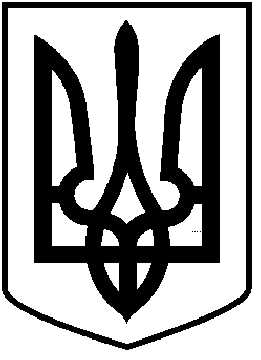 ЧОРТКІВСЬКА  МІСЬКА  РАДА________________________ СЕСІЯ ВОСЬМОГО СКЛИКАННЯРІШЕННЯ (ПРОЄКТ)__ квітня 2023 року                                                              № м. ЧортківПро надання дозволу Чортківській міській раді на розроблення детального плану території для будівництва індивідуальних гаражів по вул. Підгора,  с. Біла, Чортківська міська територіальна громадаЗ метою деталізації положення генерального плану с. Біла та визначення планувальної організації і розвиток частини вулиці Підгора, обґрунтування потреб у формуванні нових земельних ділянок, та визначення їх цільового призначення, відповідно до статей 8, 10, 16, 19, 24 Закону України «Про регулювання містобудівної діяльності», статей 12, 14, 21 Закону України          «Про основи містобудування», статей 26, 31 Закону України                             «Про місцеве самоврядування в Україні», міська радаВИРІШИЛА:1. Надати дозвіл Чортківській міській раді на розроблення детального плану території для будівництва індивідуальних гаражів по вул. Підгора,          с. Біла, Чортківська міська територіальна громада (далі - Детальний план території) на земельній ділянці орієнтовною площею 0.04 га, відповідно до державних будівельних та інших норм, стандартів і правил, з врахуванням положень генерального плану м.Чортків.2. Визначити:2.1. Замовником розроблення детального плану території Кулія Андрія Іларіоновича.2.2. Відділ архітектури та містобудівного кадастру міської ради відповідальним за забезпечення оформлення вихідних даних на розробку детального плану території, розгляд та затвердження проектних матеріалів у порядку, визначеному чинним законодавством України.3. Фінансування робіт з розроблення детального плану здійснити за рахунок коштів заявника.4. Встановити термін дії даного рішення 1 рік з моменту його прийняття.5. Копію рішення направити у відділ архітектури та містобудівного кадастру міської ради, заявнику.6. Контроль за виконанням рішення покласти на постійну комісію з питань містобудування, земельних відносин, екології міської ради.Міський голова                                                              Володимир   ШМАТЬКО Зазуляк А.І.Дзиндра Я.П.Фаріон М.С. Грещук В.С.